Publicado en Pozuelo de Alarcón el 04/11/2020 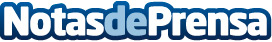 Legálitas, una "legaltech" con más de 20 años de experienciaLa apuesta por la digitalización de los procesos de negocio realizada a lo largo de los años permite ahora a sus profesionales continuar sus funciones virtualmente, mejorando, incluso, los indicadores de calidad de servicio percibido por los clientesDatos de contacto:David Jiménez - Director de Comunicación Legálitas91 771 26 16Nota de prensa publicada en: https://www.notasdeprensa.es/legalitas-una-legaltech-con-mas-de-20-anos-de Categorias: Nacional Derecho Madrid Cataluña Galicia E-Commerce Seguros Digital http://www.notasdeprensa.es